Mål Procent och 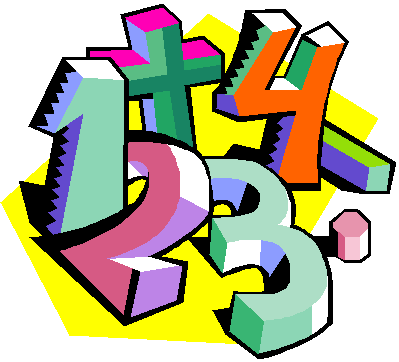 sannolikhet åk 6När du har arbetat med det härområdet kan du:   räkna ut hur mycket en viss procent av något är   räkna ut rabatter på en vara   växla mellan bråkform, decimalform och    procentform
   förklara vad som menas med sannolikhet   räkna ut sannolikheten för att en händelse ska inträffaUndervisning  Vi kommer gemensamt i klassen arbeta med uppgifter i kapitel 2  i Matteborgen samt olika andra läromedel.  Det kommer att vara både gemensamma övningar och enskild    träning i skolan och hemma.  Vi kommer att arbeta både praktiskt och teoretisk.Bedömning  Ni kommer att bli bedömda genom arbetet på lektionerna, gruppuppgifter,  läxförhör och diagnos. Matteordhel, halv, fjärdedel, femtedel, tiondel, hundradel, bråkform, decimalform, procentform, rabatt, rea, sannolikhet, chans, risk 